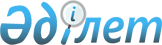 О признании утратившими силу некоторых постановлений акимата Келесского районаПостановление акимата Келесского района Туркестанской области от 14 августа 2023 года № 157. Зарегистрировано в Департаменте юстиции Туркестанской области 15 августа 2023 года № 6336-13
      В соответствии со статьей 27 Закона Республики Казахстан "О правовых актах" акимат Келесского района ПОСТАНОВЛЯЕТ:
      1. Признать утратившими силу следующие постановления акимата Келесского района:
      1) Постановление акимата Келесского района "Об утверждении Методики оценки деятельности административных государственных служащих исполнительных органов финансируемых из районного бюджета и административных государственных служащих аппарата акима Келесского района корпуса "Б" от 15 марта 2019 года № 84 (зарегистрировано в Реестре государственной регистрации нормативных правовых актов под № 4936);
      2) Постановление акимата Келесского района "О внесении изменений в постановление акимата Келесского района от 15 марта 2019 года № 84 "Об утверждении методики оценки деятельности административных государственных служащих исполнительных органов финансируемых из районного бюджета и административных государственных служащих аппарата акима Келесского района корпуса "Б" от 15 октября 2020 года № 217 (зарегистрировано в Реестре государственной регистрации нормативных правовых актов под № 5843).
      2. Настоящее постановление вводится в действие со дня его первого официального опубликования.
					© 2012. РГП на ПХВ «Институт законодательства и правовой информации Республики Казахстан» Министерства юстиции Республики Казахстан
				
Ж. Агибаев
